В Доме Культуры Карлукского МО впервые пройдет выставка художественных работ Тюрневой Татьяны, известной карлучанки. Татьяна работает врачом -стоматологом в карлукском фельдшерском пункте с 2002 года. Представленные картины написаны в течение 2013-14 года, основные мотивы - это природа, времена года, пейзажи родного края,а так же интересны работы в портретном исполнении. Всего на выставке будет представлено около 20 работ в двух экспозициях: "Звуки природы" и "Женские образы". Выставка продлится до 20 апреля, приглашаются все желающие, вход свободный.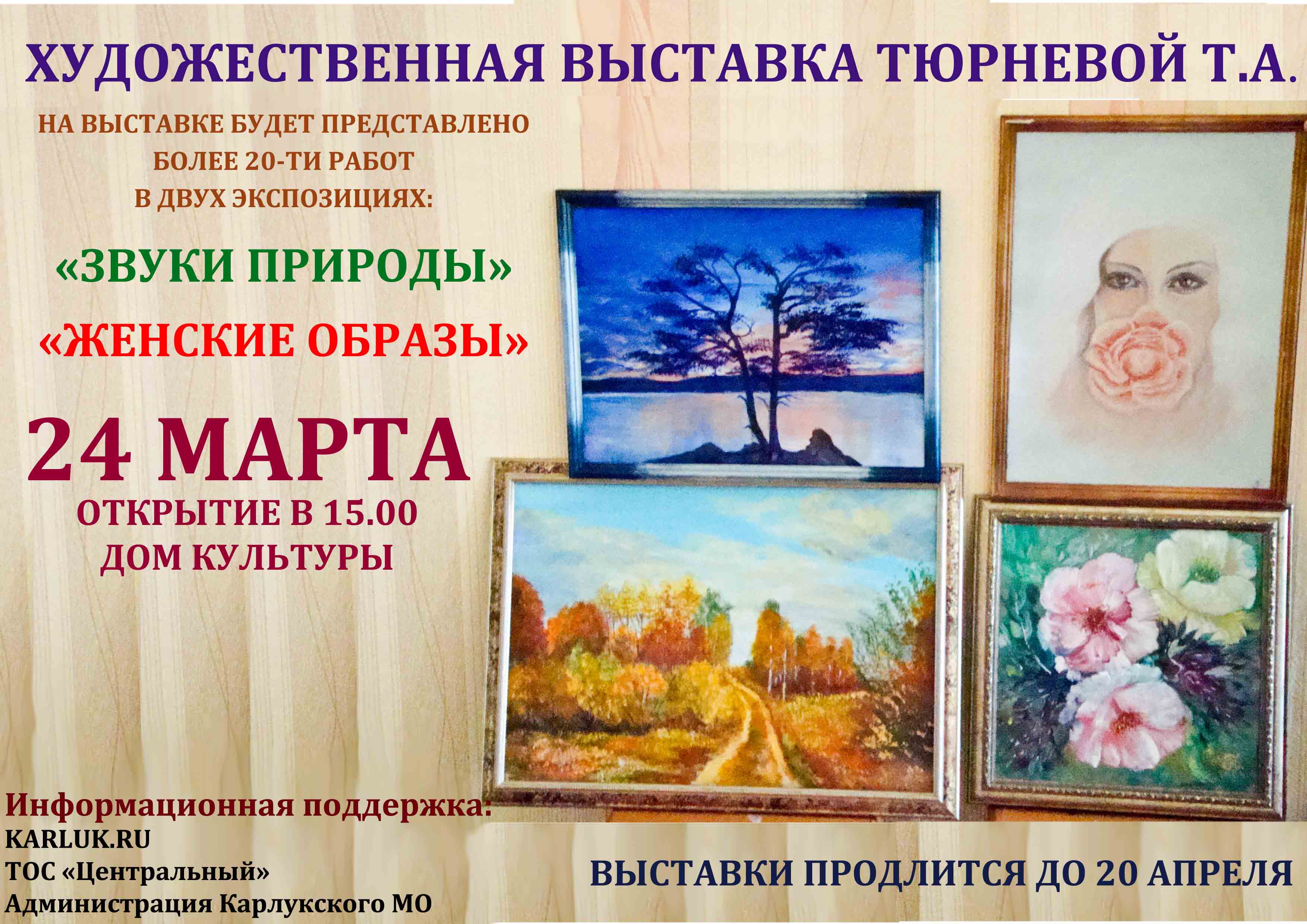 